Verulam School Y12 BTEC Business Summer Homework 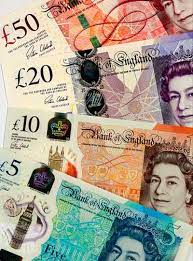 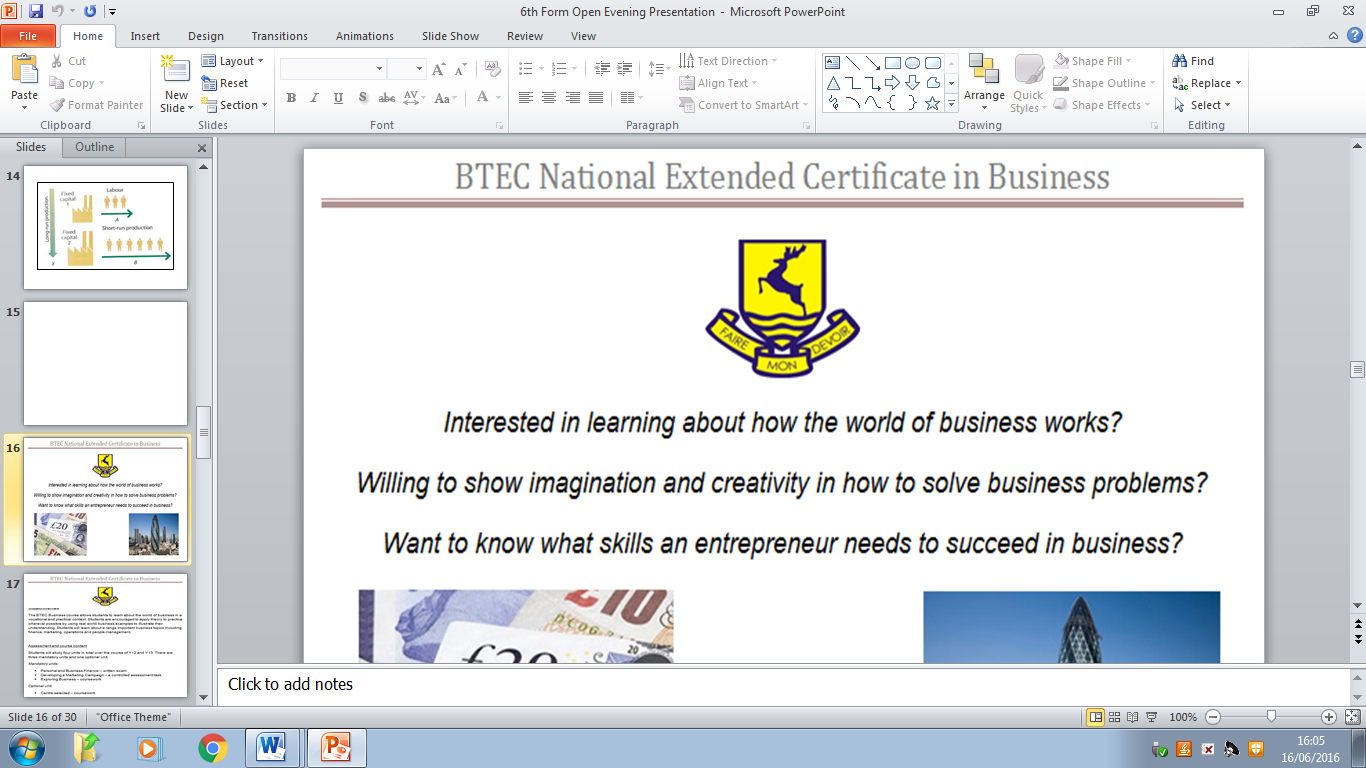 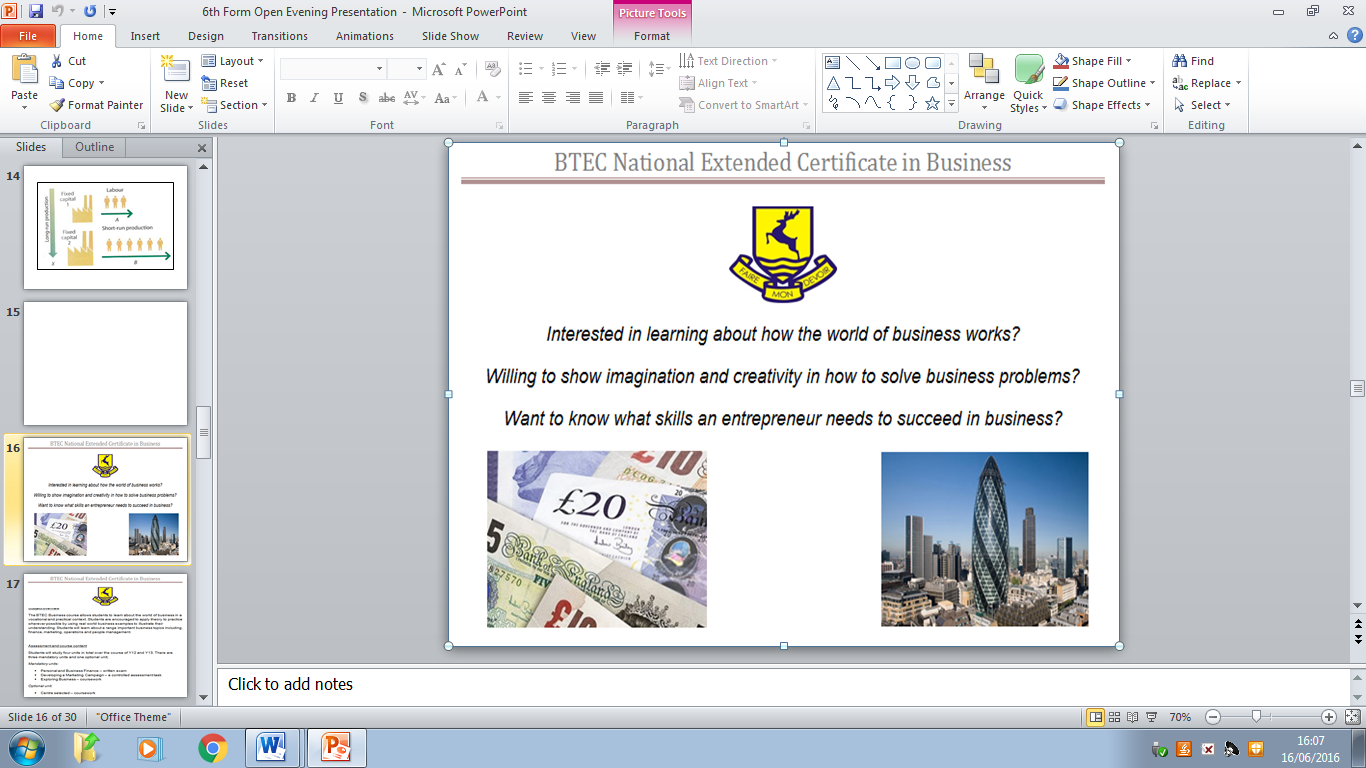 In order to successfully prepare for the start of your BTEC Business course you need to research and produce two pieces of work:-1). Functions of money - A set of summary notes (one side of A4) on the topic of the functions of money which explains the following key terms; unit of account, means of exchange, store of value & legal tender.2). Factors influencing your view of money - A mind map (one side of A4) on the topic of factors influencing your view of money which explains the following key terms; personal attitudes, life stages, culture, life events, external influences & interest rates.